COORDINACIÓN DE ZONA 1- ÁREA 4  España 295 - Quemú QuemúT.E. 02333 - 440180 - email: cprimaria.zona1area4@lapampa.edu.ar                       ------------------------------------------------------------------------------------------------------------------------------------PLANILLA PARA PROPUESTAMe inscribo como PROPUESTA PARA EL CARGO DE: (marcar con una cruz)Maestro de Grado de Jornada Completa Maestro de Grado de Jornada ExtendidaCOMPLETAR CON DATOS PERSONALES:Si NO tienes legajo, detallar la documentación que adjuntas en el e mail: DNI/Certificado analítico actualizado/constancia de título en trámite/título concluido (NO incluir Cursos de Perfeccionamiento)	Si tienes legajo, NO incluir documentación. NO a Portezuelo en manos de Mendoza"Donar órganos es salvar vidas" "El Río Atuel también es Pampeano”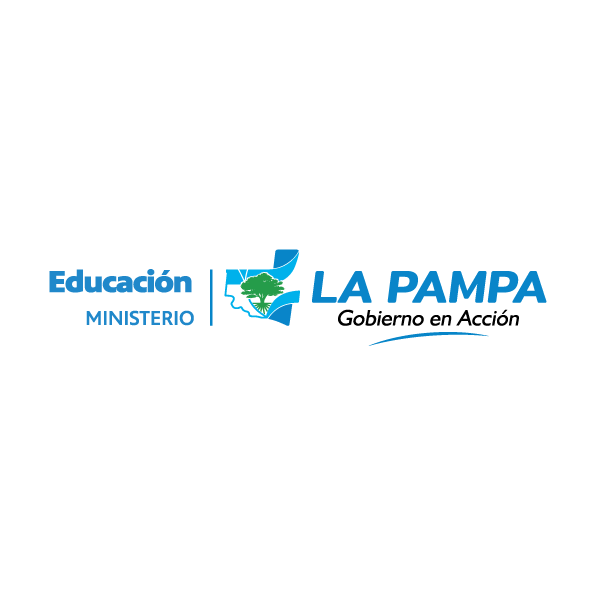 “Año 2024: 30 Aniversario de las reformas de la Constitución Nacional y la Constitución Provincial”Dirección General de Educación PrimariaSubsecretaría de EducaciónMinisterio de EducaciónApellido y Nombre:D.N.I:                                                                                       CUIL:¿Tienes legajo?  (Del Tribunal de Clasificación de Primaria) SI        NO                     N.º:  TÍTULO:Teléfono:Domicilio:DETALLE DE DOCUMENTACIÓN PRESENTADA (QUE SE ADJUNTA EN EL E -MAIL)